Piątek: NIECH ŻYJĄ WAKACJETemat dnia: Bezpieczne wakacjeWitajcie Kochani!1.  „Wakacje” – zagadka słowna.Gdy przedszkole już się kończy
Można biegać już po łące.
Pospać dłużej, zjadać lody,
Ruszać w drogę po przygody.        (wakacje)Kiedy możemy tak zachowywać się?Dokąd można pojechać na wakacje?Gdzie wy chcielibyście wyjechać podczas wakacji?2. „Maszynista zuch”- zabawa ruchowa przy piosence.https://www.youtube.com/watch?v=i76ClBnx2IkDziecko jest maszynistą. Porusza się, gdy gra muzyka. Na przerwę w muzyce pociąg zatrzymuje się.3. „Wakacyjny pociąg”-  zatrzymujemy się na poszczególnych stacjach. Na każdej stacji dzieci opowiadają o właściwym postępowaniu co trzeba robić, żeby wakacje były bezpieczne, udane. Rodzic uzupełnia wypowiedzi dzieci.Stacja „Wieś”- rozmowa w oparciu o ilustrację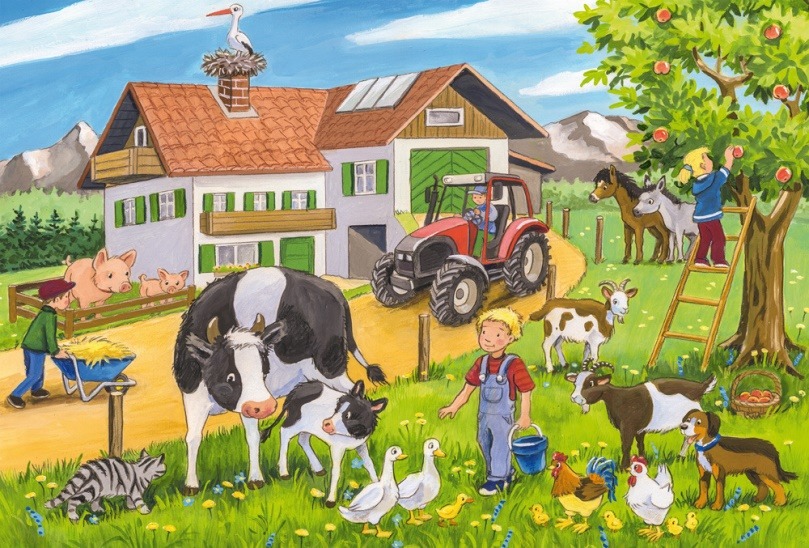 Gdzie przyjechaliśmy?Jakie zwierzęta mieszkają na wsi?Gdzie mieszkają zwierzęta?Co zrobimy, gdy spotkamy psa?Rady misia Normana: nie zbliżamy się do psa, nie zaczepiamy, nie próbujemy się z nim bawić; spokojnie trzeba się oddalić, minąć).Stacja „Las”- rozmowa w oparciu o ilustrację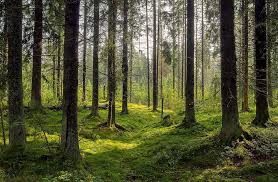 Co widzimy w lesie?Jak należy zachowywać się w lesie?O czym należy pamiętać?Rady misia Normana: używamy spray na komary, zbieramy odpowiednie grzyby, nie palimy ogniska w niedozwolonych miejscach, nie śmiecimy, nie hałasujemy.Stacja „Morze”- rozmowa w oparciu o ilustrację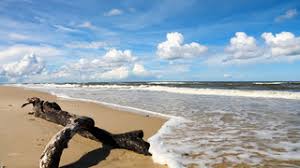 Jak należy zachować się nad morzem? Jak ubieramy się gdy jest wysoka temperatura?Rady misia Normana: nosimy nakrycie głowy, rękawki do pływania, używamy kremu 
z filtrem.Jak należy zachowywać się w dużej grupie ludzi?Rady misia Normana: nie rozmawiamy z nieznajomymi, nie oddalamy się z obcą osobą.Stacja „Góry”- rozmowa w oparciu o ilustrację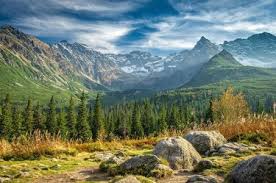 Jak wyglądają góry? Jak należy się ubrać na wędrówki po górach? Jak należy zachowywać się w górach?Rady misia Normana: należy powiadomić  kogoś o wyjściu w góry, trzeba mieć odpowiednie ubranie, buty, iść wyznaczonym szlakiem, reagować na zmiany pogody.4. „Wędrowanie” – zabawa ruchowa z elementem równowagi.- przejście wzdłuż dwóch ułożonych skakanek;- przejście „stopa za stopą” po ułożonej na podłodze skakance;- przeskok przez położoną skakankę;- skoki do skakanki i ze skakanki (skakanki ułożone na podłodze).5. „Bezpieczne wakacje” – karta pracy „Pięciolatek - Razem poznajemy świat” cz.4, s.36- utrwalenie zasad zachowania się na wsi, w lesie, nad morzem i w górach podczas wakacyjnych wyjazdów.6. „Masażyk na lato” – zabawa relaksacyjna.Dziecko siedzi a rodzic wykonuje masażyk na plecach.Słonko grzeje    – rysujemy kółka
Wietrzyk wieje  -przeciągnięcie całą dłonią
A ja skaczę       – pukanie jednym palcem
I się śmieję       – rysowanie uśmiechu.Następuje zmiana- dziecko wykonuje rodzicowi masażyk na plecach.7. „Na plaży”- karty pracy „Pięciolatek- Razem poznajemy świat” cz.4, str. 37- porównywanie dwóch obrazków i wskazywanie różnic, kolorowanie obrazka według wzoru.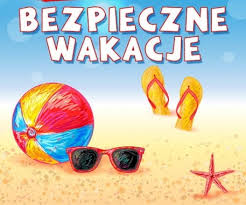 8. „Bezpieczne wakacje” – śpiewanie piosenki.                 https://www.youtube.com/watch?v=W4RHyjQLfCM9. Pokoloruj rzeczy, które zabieramy na plażę lub basen.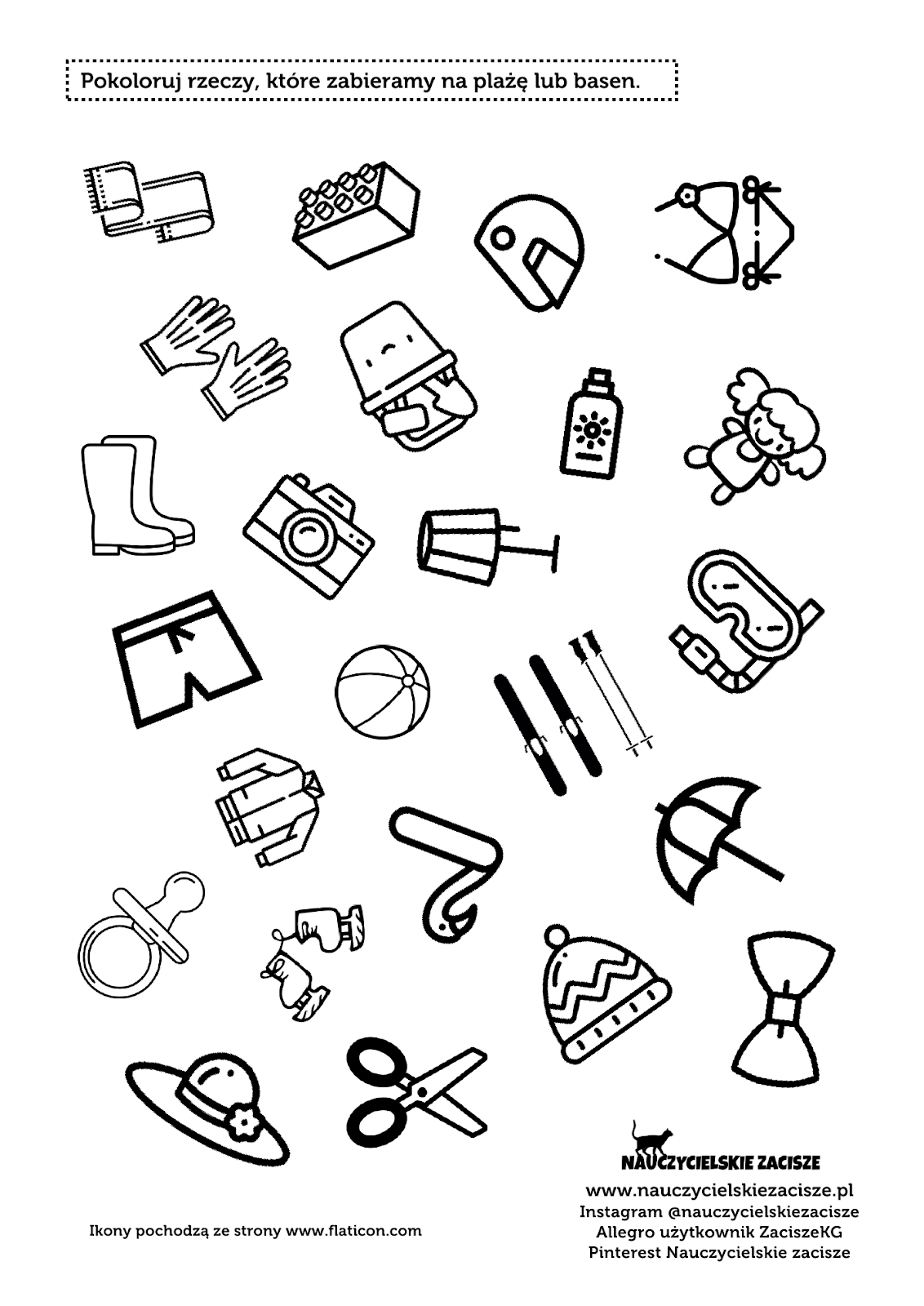 Miłej zabawy
pani Gabrysia i pani Renia